WOMEN’S RETREAT BULLETIN ANNOUNCEMENT 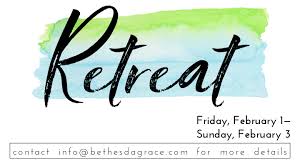 ~Option 1For publication Sunday (date)________ (Date) ______ PARISH RETREAT FOR WOMEN will be held at Mater Dolorosa Retreat Center in the city of Sierra Madre.  The retreat begins Friday evening and concludes early Sunday afternoon.  The lovely grounds and peaceful atmosphere of Mater Dolorosa make this a perfect spot for a weekend of spiritual renewal and growth.2020 Theme: God is Doing Something New In Us!Suggested Donation:  $250.00 ($50.00 non-refundable deposit)	 Facilitated by:  Passionist Retreat TeamRegister Online at https://materdolorosa.org/weekend-retreat-sign-up/ or  call (Captain’s Phone number) for more information. WOMEN’S RETREAT BULLETIN ANNOUNCEMENT ~Option 2For publication on Sunday (date)2020 Theme: God is Doing Something New In Us!PARISH (NAME)’s RETREAT FOR WOMEN will be held at Mater Dolorosa Retreat Center on the weekend of (DATE).  Join your fellow parishioners for this weekend of spiritual enrichment and growth.  The Passionist retreat team offers inspirational talks, as well as time for quiet prayer, Mass, Confession, and Stations of the Cross.  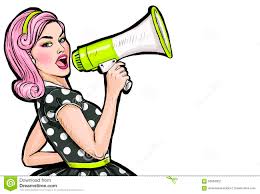 The retreat begins Friday evening with a buffet supper and concludes Sunday after Mass.  Please phone _________ (NAME) _______, our parish retreat Captain for information or to make your reservation.DATE:Suggested donation:  $250.00 ($50.00 non-refundable deposit)	Facilitated by:  Passionist Retreat Team	Call:	 Captain’s phone number